Publicado en Madrid el 13/04/2016 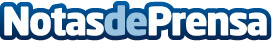 Taller para docentes sobre gamificación en el aula realizado en un mundo virtual 3D El mundo virtual The Education District organiza un taller gratuito para docentes donde el profesor Iban de la Horra explicará su propia experiencia motivando a sus alumnos a través de la gamificación. Todos los asistentes recibirán una licencia gratuita de 25 alumnos para su centro escolarDatos de contacto:Jose Antonio TejedorCEO985207746Nota de prensa publicada en: https://www.notasdeprensa.es/taller-para-docentes-sobre-gamificacion-en-el Categorias: Artes Visuales Educación E-Commerce http://www.notasdeprensa.es